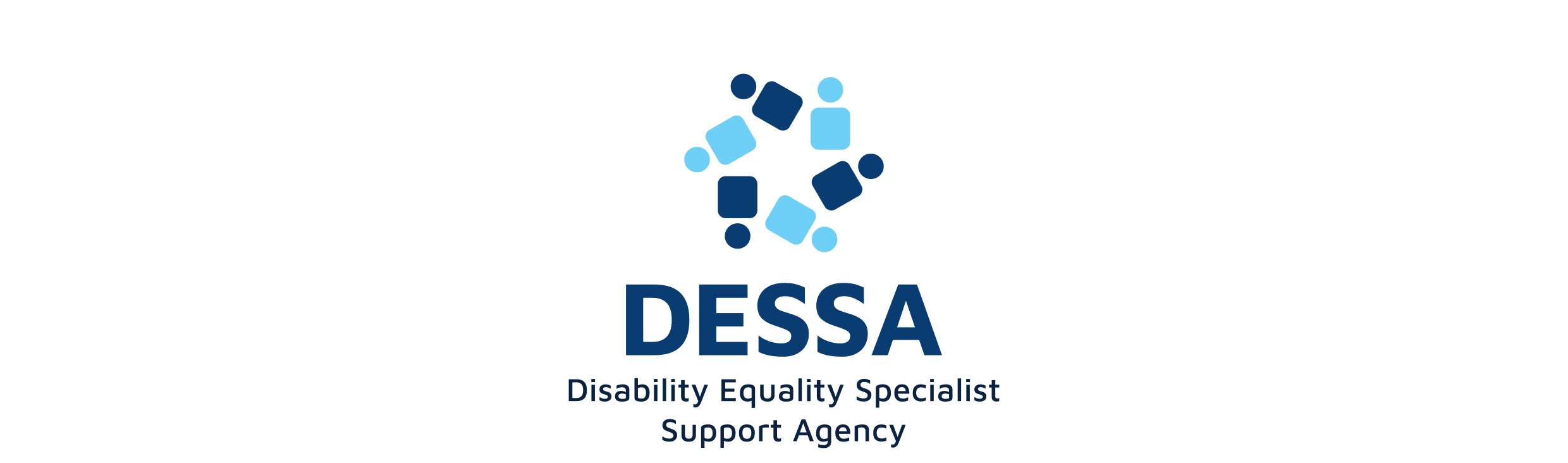 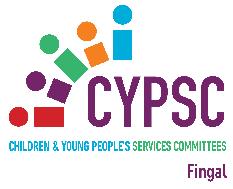 DESSA EMPOWERING PARENTS                                                            REGISTRATION FORMNAME:TELEPHONE: E MAILPlease complete and return to INSERT YOUR EMAIL ADDRESS HERE   on or before the 3rd of April 2024. Places are limited and offered on a first come, first served basis.                                                                                  